рассматривать их как признак силы. Джалаладдин Руми однажды сказал: «Через раны в вас проникает свет». Ничто не может быть ближе к истине. Из страдания появились самые сильные души; самые влиятельные люди в этом большом мире помечены шрамами. Посмотрите на свои шрамы как на лозунг: «ДА! Я СДЕЛАЛ ЭТО! Я выжил, и у меня есть шрамы, чтобы доказать это! И теперь у меня есть шанс стать ещё более сильным». 5. Каждая маленькая битва — это шаг вперед. В жизни терпение не равно ожиданию; оно является способностью сохранять хорошее настроение, упорно работая на ваши мечты. Поэтому, если вы собираетесь пробовать, идите до конца. Иначе в старте нет никакого смысла. Это может означать потерю стабильности и комфорта на некоторое время, и, возможно, даже вашего разума. Возможно, вам придется не есть то, что вы привыкли, или не спать столько, сколько вы привыкли, в течение многих недель подряд. Это может означать изменение вашей зоны комфорта. Это может означать жертвование отношениями и всем, что вам знакомо. Это может означать появление насмешек. Это может означать одиночество. Одиночество, тем не менее, является подарком, который делает многие вещи возможными.Вы получите пространство, в котором нуждаетесь. Всё остальное — тест на вашу выдержку, на то, насколько вы действительно хотите достичь цели. И если вы захотите этого, Вы сделаете это, несмотря на неудачи и разногласия. И каждый шаг вы будете чувствовать себя лучше, чем вы можете вообразить. Вы поймёте, что борьба — не преграда на пути, это — путь. 6. Негативная реакция других людей — это не ваша проблема. Будьте уверены, когда плохое окружает вас. Улыбайтесь, когда другие попытаются победить вас. Это — лёгкий способ поддержать собственный энтузиазм. Когда другие люди будут говорить о вас плохо, продолжайте быть собой. Никогда не позволяйте чьим-либо разговорам изменять вас. Вы не можете принимать всё слишком близко к сердцу, даже если это кажется личным. Не думайте, что люди делают что-то ради вас. Они делают что-то ради себя. Прежде всего, никогда не меняйтесь для того, чтобы произвести впечатление на кого-то, кто говорит, что вы не достаточно хороши. Меняйтесь, если это делает вас лучше и ведёт вас к более яркому будущему. Люди будут говорить независимо от того, что вы делаете или как хорошо вы делаете это. Волнуйтесь о себе, а не о мнении других. Если вы верите во что-то, не бойтесь бороться за это. Большая сила прибывает из преодоления невозможного. 7. То, что должно произойти, произойдет. Вы обретаете силу, когда отказываетесь от криков и жалоб и начинаете улыбаться и ценить вашу жизнь. Есть благословения, скрытые в каждой борьбе, с которой вы сталкиваетесь, но вы должны быть готовы открыть сердце и ум, чтобы увидеть их. Вы не можете заставить вещи происходить. Вы можете только пытаться. В определенный момент вы должны отпустить ситуацию и позволить тому, что предназначено, случиться. Любите вашу жизнь, доверяйте интуиции, рискуйте, теряйте и находите счастье, изучайте через опыт. Это — долгая поездка. Вы должны прекратить волноваться, задаваться вопросами и сомневаться в любой момент. Смейтесь, наслаждайтесь каждым моментом своей жизни. Вы можете не знать точно, куда вы намеревались пойти, но вы в конечном счёте прибудете туда, где вы должны быть. 8. Просто продолжайте движение. Не бойтесь рассердиться. Не бойтесь полюбить снова. Не позволяйте трещинам в своём сердце превращаться в рубцы. Поймите, что сила увеличивается каждый день. Поймите, что храбрость прекрасна. Найдите в вашем сердце то, что заставляет других улыбаться. Помните, что вы не нуждаетесь во многих людях в своей жизни, поэтому не стремитесь иметь больше «друзей». Будьте сильны, когда будет тяжело. Помните, что вселенная всегда делает то, что является правильным. Признавайте, когда вы будете неправы и извлекайте уроки из этого. Всегда оглядывайтесь назад, смотрите, чего вы добились, и гордитесь собой. Не изменяйтесь ни для кого, если вы не хотите. Делайте больше. Живите проще. И никогда не прекращайте движение.#советы@iq.journal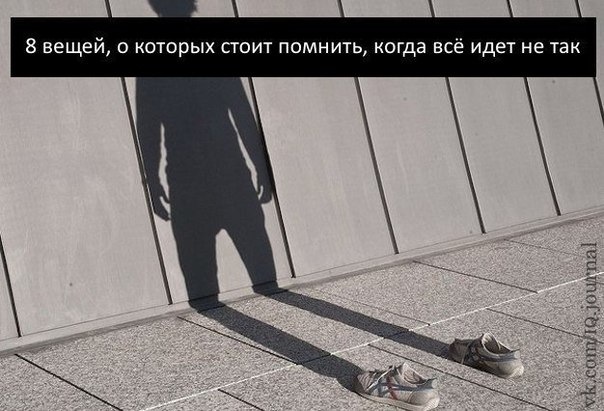 